Главам администраций  сельских поселенийАдминистраторам населённых пунктовДДС  МО «Майкопский район»Исх №-1677 /3 от  08 августа     2021гШТОРМОВОЕ ПРЕДУПРЕЖДЕНИЕ(по данным ФГБУ «Северо-Кавказское УГМС»)В период с 09.08.21 по 11.08.21 по центральному и северным районам Республики Адыгея сохраняется высокая пожароопасность 4 класса (НЯ).Прогнозируется: вероятность возникновения чрезвычайных ситуаций и происшествий, связанных с ландшафтными пожарами, лесными  пожарами, пожарами в районе озер (камышовые заросли), пожарами на объектах экономики и в населенных пунктах, расположенных в пожароопасной зоне (Источник ЧС и происшествий – природные пожары).Для предупреждения и снижения последствий возможной ЧС рекомендуется:1 Данное предупреждение  о возможном возникновении чрезвычайной ситуации   на территории Муниципального  образования Республики Адыгея довести до руководителей предприятий, организаций, аварийно-спасательных формирований и учреждений для принятия  соответствующих мер. 2. Ввести особый противопожарный режим на территории муниципального образования.3. Привести  в готовность силы и средства для ликвидации последствий чрезвычайных ситуаций природного характера;4. Уточнить обеспеченность материально-техническими ресурсами, техническое состояние материально-технических средств;5. Уточнить планы действий по предупреждению и ликвидации возможной ЧС, обеспечить готовность ОГ по выезду к месту возможного возникновения ЧС. 6. Привести проверку готовности системы связи и оповещения;7. Организовать постоянное взаимодействие со службами экстренного реагирования, дежурными частями и диспетчерскими службами (ГИБДД, ОВД, ДРСУ, РРЭС, СМП), и другими.8. Уточнить готовность к использованию пунктов временного размещения.9. Организовать круглосуточный контроль из числа сотрудников администрации за работой основных объектов ЖКХ.10. Довести информацию жителям Муниципальных образований.11. О выполненных мероприятиях, прошу довести в письменном виде в МКУ ЕДДС Майкопского района  на эл. почту edds.mo@mail.ruОперативный дежурный МКУ ЕДДС Майкопского района     п/п                 Р.В. Кутовой Заместитель начальника центра- старший оперативный дежурный                                              ЦУКС ГУ МЧС России по Республике Адыгеямайор внутренней службы                                                                                         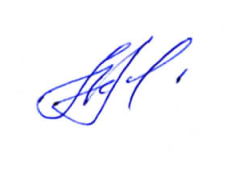 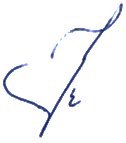 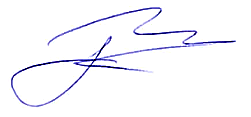 